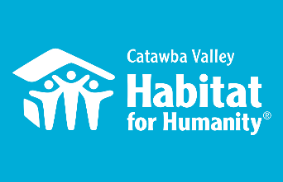 Home Is The KeyBreakfast November 10, 2022Important DatesSeptember 27, 5:30pm; BOCA RestaurantTable Captain Packet Pick Up and SocialOctober 17Guest Information Form DUE to Lynn NelsonNovember 9Reminder call or email to guestsNovember 10 Arrive by 7:15am to welcome your guestsCome Experience Habitat!October 15Ridgeview Neighborhood CelebrationSeptember 28October 13 & 25‘Behind the Scenes’ site tour with the Executive Director Questions ?Contact Lynn Nelson:lynn@habitatcatawbavalley.org  or828-638-2911Being a Table Captain is easy.Your job is to fill and host a table of ten at our Home Is The Key Breakfast.Here’s how you do it:Invite GuestsIdentify people in your social and professional networks who might be interested in learning about Habitat. We can help you identify people to fill your 10-person table using an easy tool called treasure mapping.Make personal invitations to your friends and colleagues. Utilize the paper or electronic Save-the-Date to help your confirmed guests keep the event on their mind. Receive a commitment to attend the breakfast from 9 guests.Include on the Potential Guests Worksheet a list of people you would like to consider inviting to the breakfast. You may also use this form to list people who cannot attend the event but said they would like to know more about Habitat.Gather contact information for your guests and submit your final list by October 17. Use the Confirmed Guest Information Form to let us know who is attending: https://habitatcatawbavalley.org/table-captains-info/guest-info-form/Before the BreakfastSend guests a Save-the-Date postcard or email after they have committed to attend the event.Come Experience Habitat to inform you and your guests about Habitat Catawba Valley. It is vital that guests, especially those new to Habitat, have at least a little engagement with us before the event. Check out opportunities in the sidebar.Call and email your guests on Wednesday, November 9 to remind them to attend the Home Is The Key Breakfast.The Big DayOn the day of the breakfast, arrive at 74 South at Moretz Mills at 7:15am, to welcome your guests as they arrive. Pick up your packet at the Table Captain Registration Table.At the designated time during the program, distribute pledge cards to your guests. Set an example for your guests by filling out your own pledge card.10. Collect the pledge cards from your guests and return packet to Habitat Staff.11. Sometime that afternoon, call your guests to thank them for attending, and ask them their impressions.